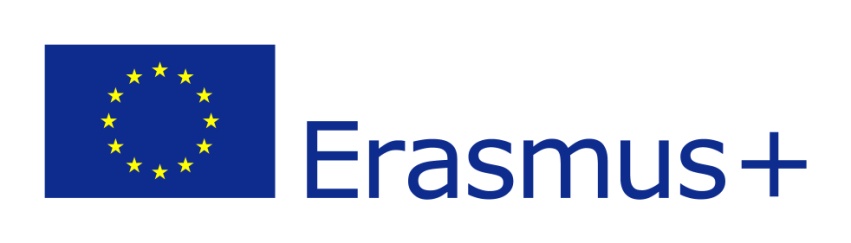 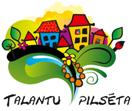 Projekts „DWELL.” ( Sieviešu digitālo prasmju uzlabošana mūžizglītībā) Nr. 2022-3-LT02-KA210-YOU-000101146Projekta periods  2023 -2024DISSSEMINATIONProject  „ DWELL”. Digital Women Empowered Life-long learning”.   Nr. 2022-3-LT02-KA210-YOU-000101146Project period 2023 -2024